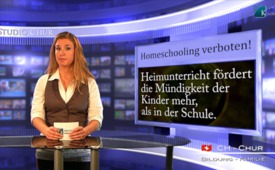 Homeschooling verboten!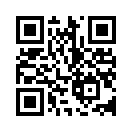 Homeschooling (Heimunterricht) meint die schulfreie Erziehung und Bildung. Da der Erziehungsdruck in den Schulen zunimmt, sind immer mehr Eltern bereit, ...Homeschooling (Heimunterricht) meint die schulfreie Erziehung und Bildung. Da der Erziehungsdruck in den Schulen zunimmt, sind immer mehr Eltern bereit, ihren Kindern Heimunterricht zu erteilen oder erteilen zu lassen. Dies war auch an der ersten internationalen „Konferenz für schulfreies Lernen“ (GHEC 2012) im November 2012 in Berlin deutlich erkennbar. Die Mainstream-Medien haben darüber allerdings nicht berichtet. In Deutschland ist Homeschooling durch die Schulpflichtgesetze streng unter Strafe gestellt. Heimunterricht fördert die Mündigkeit der Schüler weit mehr, als das in den konventionellen Schulen geschieht. Warum werden trotzdem immer häufiger Geld und Haftstrafen verhängt, wenn Eltern ihre Kinder auch nur zeitweise zu Hause unterrichten? Geschieht es nicht vielleicht gerade deshalb, weil mündige Schüler zu mündigen Bürgern heranwachsen und „diese Sorte Mensch“ in unserem Staat nicht gewünscht wird?!von piQuellen:„Junge Freiheit“, Berlin vom 8.11.2012/ Artikel: „Kampf um die Nische“ www.jungefreiheit.de/Archiv.611.0.html( Suchbegriff: Kampf um die Nische)Das könnte Sie auch interessieren:---Kla.TV – Die anderen Nachrichten ... frei – unabhängig – unzensiert ...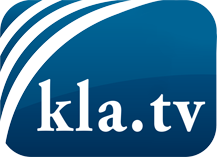 was die Medien nicht verschweigen sollten ...wenig Gehörtes vom Volk, für das Volk ...tägliche News ab 19:45 Uhr auf www.kla.tvDranbleiben lohnt sich!Kostenloses Abonnement mit wöchentlichen News per E-Mail erhalten Sie unter: www.kla.tv/aboSicherheitshinweis:Gegenstimmen werden leider immer weiter zensiert und unterdrückt. Solange wir nicht gemäß den Interessen und Ideologien der Systempresse berichten, müssen wir jederzeit damit rechnen, dass Vorwände gesucht werden, um Kla.TV zu sperren oder zu schaden.Vernetzen Sie sich darum heute noch internetunabhängig!
Klicken Sie hier: www.kla.tv/vernetzungLizenz:    Creative Commons-Lizenz mit Namensnennung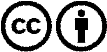 Verbreitung und Wiederaufbereitung ist mit Namensnennung erwünscht! Das Material darf jedoch nicht aus dem Kontext gerissen präsentiert werden. Mit öffentlichen Geldern (GEZ, Serafe, GIS, ...) finanzierte Institutionen ist die Verwendung ohne Rückfrage untersagt. Verstöße können strafrechtlich verfolgt werden.